Keeping Connected - The CPCScotland Weekly Bulletin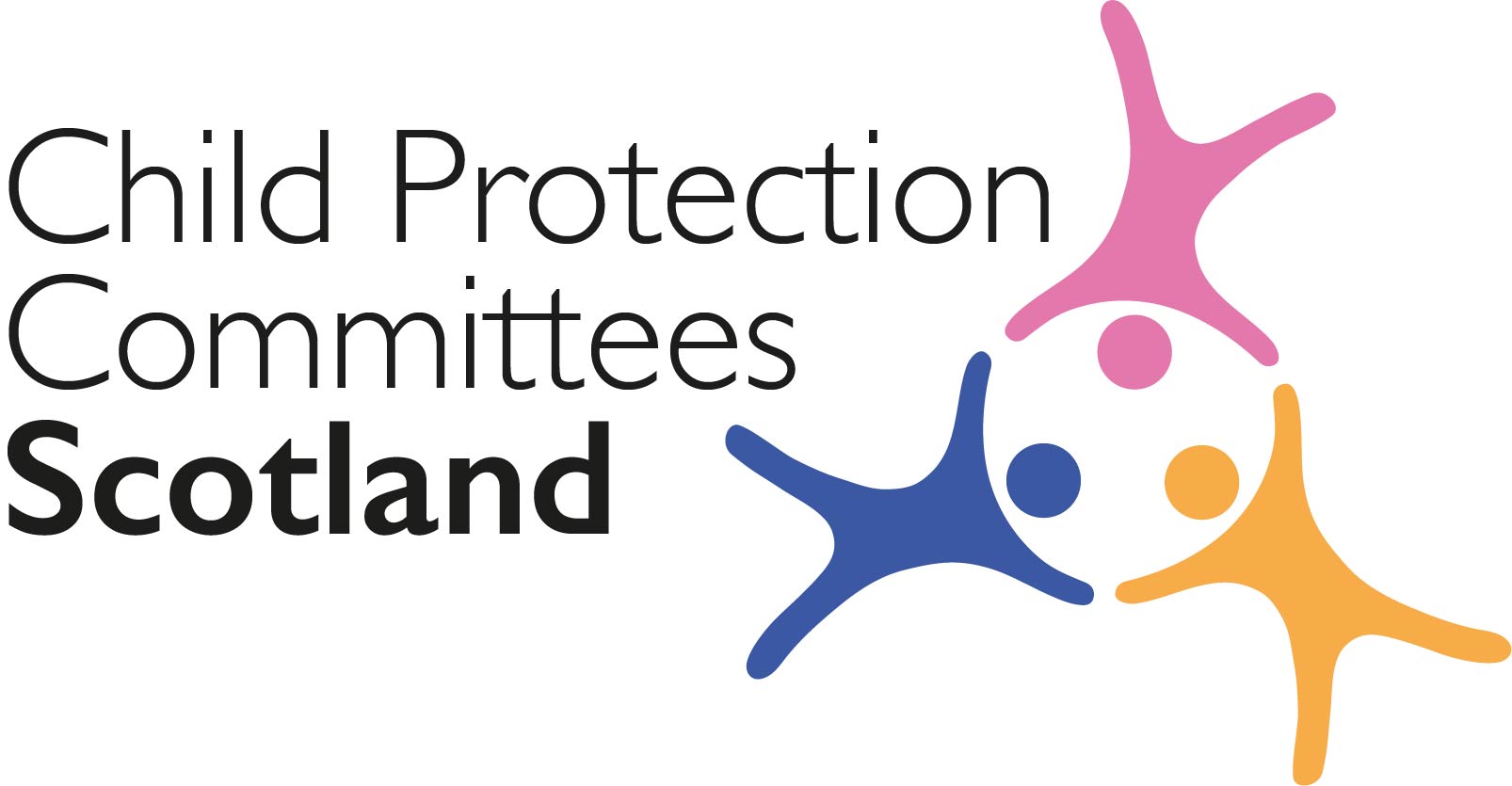 Issue 59 - Tuesday 1st June 2021 Issued to support Child Protection Committees and partners with up to date information on child protection issues.Welcome to Issue 59 of Keeping Connected.In this week’s edition, I would like to draw your attention to the Community of Practice Learning event on 1st July.  This will be a great opportunity for CPC’s and partners with a role in managing and undertaking SCRs / Learning Reviews to come together and learn more about the Care Inspectorate final Triennial Review Report on initial case reviews and significant case reviews (2018-2021).  This will consider the impact on practice and include opportunities for local areas to share learning and think together about the potential benefits of the forthcoming Learning Review Guidance.Keep safe and keep in touch.Alan Small, Chair Child Protection Committees ScotlandANNOUNCEMENTSStop it Now Scotland and Police Scotland AwardCongratulations to Stop it Now! Scotland, whose #GetHelporGetCaught online grooming campaign with Police Scotland won Gold in Best Online Advert or Campaign AND Gold in Best Online Film/Video/Viral advert in this month’s Roses Creative Awards.Launching Oor Fierce Girls: June 15The Oor Fierce Girls advisory groups are inviting you to a virtual launch of the campaign. Oor Fierce Girls is a joint project between NSPCC Scotland, YWCA Scotland - the Young Women’s Movement, and Dundee City Council. They are working with young women and girls to develop resources to address peer sexual abuse and help ensure that every young woman and girl in Dundee knows what a healthy relationship is and where to go if they need advice or support. Find out more and register.UN Committee on the Rights of the ChildThe Children and Young People’s Commissioner Scotland team are asking under 25 year olds to share thoughts and feelings around their rights, to help them create a report to the UN Committee on the Rights of the Child. Find out more.Scottish Government PrioritiesThe Scottish Government has announced its priorities during the first 100 days of parliament, which include a new £200 per year grant for care experienced young people; providing local authorities with the first instalment of the £1 billion Scottish Attainment Fund; a £20 million summer programme of support this year and activities for children and young people; and an interim payment of £100 for families of eligible children near the start of the summer holidays, in the run up to expanding the Scottish Child Payment and doubling its value next year: https://www.gov.scot/publications/priorities-government-statement-26-2021/ Barnado’s Scotland/FearlessFearless.org (the youth programme of independent charity Crimestoppers) and Barnardo’s Scotland have joined forces to raise awareness of child criminal exploitation (CCE), encouraging young people to pass on what they know or suspect 100% anonymously.

Using real-life anonymised case studies from Barnardo’s Scotland, Fearless has created a series of hard-hitting digital animations that premiered on Snapchat and Instagram in April 2021. The short clips tell the stories of three young people who were exploited and forced to commit crime. Read the stories here.

Daljeet Dagon, National Programme Manager for Barnardo's Scotland, said: “As we come out of lockdown and young people become more visible we urge everyone to be vigilant, be aware of the signs of exploitation and report any activity which you think is putting a child or young person at risk to Fearless.org.” Read Daljeet’s blog for more about the campaign.Save the Date: Community of Practice Learning Event The Learning Review Community of Practice (Knowledge Hub) ambassadors are hosting a Learning Event on 1st July at 10.00am.  Colleagues from the Care Inspectorate and CELCIS will facilitate a discussion on the Triennial review of initial case reviews and significant case reviews (2018-2021): Impact on Practice.  The event will be open to colleagues from across CPCs and partners with a role in managing and undertaking SCRs / Learning Reviews.  Booking in advance will be required.  Watch this space for more information.Guidance, Resources and InformationNews from Children and Young People’s Centre for Justice (CYCJ)The Children and Young People’s Centre for Justice (CYCJ) has recently published Scottish Government-commissioned research, in response to one of the proposals made by the Expert Group on Preventing Sexual Offending involving Children and Young People. The research examined the childhood experiences of children displaying harmful sexual behaviour (HSB) and referred to the Interventions for Vulnerable Youth (IVY) project, and aimed to explore potential links between and patterns of childhood experiences and HSB.The report can be downloaded here: http://www.cycj.org.uk/resource/harmful-sexual-behaviours/ CYCJ hosted an Associates webinar, with Stuart Allardyce (Stop it Now! Scotland) giving a very well attended (and received) talk on technology assisted harmful sexual behaviour amongst children and young people. Stuart also shared early findings from ROSA, Stop It Now! Scotland’s project working with children and young people in Glasgow who’ve displayed harmful sexual behaviours online – which we’re evaluating at CYCJ. Check out resources from this webinar.CYCJ’s second secure care census, conducted in 2019, has found that the level of exposure to Adverse Childhood Experiences (ACEs) experienced by children in secure care in Scotland has increased by 10% since the 2018 census – a new accompanying report, ‘ACEs, Distance and Sources of Resilience’, shares findings from the census: http://www.cycj.org.uk/news/aces-distance-resilience/Seeking children and young people's views on Restorative Justice As part of the Scottish Government’s Restorative Justice Action plan, CYCJ are seeking the views of children and young people in order to shape the future of restorative justice with a short survey, giving them the chance to voice how the process may look and feel moving forward. The survey will also gather views on our animation developed with Community Justice Scotland.

The survey closes on June 30. By completing it, there’s the chance to win a £30 Amazon voucher.

Please share this widely with children and young people and organisations who work directly with them to ensure that their voices are heard. Contact pamela.i.morrison@strath.ac.uk if you have any questions. Thank you for your support.Young Scot That’s Not Ok Resource launchYoung Scot have launched the That's Not Ok  online resource for young people on consent, healthy relationships and the different forms of gender based violence has been formally launched. The resource contains consistent messaging in line with the https://rshp.scot resource for teachers and the Healthy Relationships and Consent: Key Messages for all professionals working with young people between ages 11-18.Public Health Scotland Health Inequalities Learning Hub     launchedThe Hub is a free, flexible resource for anyone that would like to increase their knowledge of health inequalities in Scotland. Public Health Scotland Health Inequalities Learning Hub launchedGlasgow Hosts Preventing Suicide Contagion Virtual EventSince the beginning of the pandemic, mental health has been a key area of focus. Suicide prevention efforts and training have been crucial to raising awareness and prevent suicides in Glasgow. In 2019 alone, 833 suicides were registered in Scotland (620 males and 213 females) compared to 784 (581 males and 203 females) in 2018. Suicide contagion is the phenomena whereby exposure to one suicide, or to suicide behaviours, can cause the rate of suicidal thoughts and behaviours to escalate.Partners have now come together on 28/04/21 to bring issues to light about suicide contagion, and how to safely communicate on the sensitive topic of suicide. Glasgow Hosts Preventing Suicide Contagion Virtual EventCare Inspectorate review of their inspection reportsThe Care Inspectorate are reviewing their inspection reports and would welcome your views about what information you read within the reports and how you use it. You can complete the anonymous short survey: Link to surveyTrafficking ToolkitDeveloped by Action Area 1 of the Scottish Government’s Trafficking and Exploitation Strategy and in partnership with First Responder organisations in Scotland, the toolkit has been designed for ease of use and to promote the need for a trauma informed approach to identification and support for all adult and child survivors recovered in Scotland.
Anti-Human Trafficking and Exploitation Resources: New - National Referral Mechanism – First Responder Toolkit. Further details here.
Materials for schools and childcare settingsThe Scottish Government has created new resources to encourage safe behaviours by families, and to help parents and carers to understand the steps that they can take to reduce the risk of Covid-19 transmission.The toolkit has a number of resources that can be printed and displayed in settings or shared with families.Most of these were shared recently, but the toolkit now contains translations of all PDF documents in the following: BSL, audio, easy read, Arabic, Gaelic, Chinese (Simplified), Urdu, Punjabi, Polish, Romanian.UK Trauma CouncilFree, evidence-based resources to support schools, colleges and practitioners working with traumatically bereaved children and young people.Traumatically bereaved children and young people experience significant distress and difficulties, over and above a more typical grief. Traumatic bereavement can be easily missed or misunderstood by parents, teachers and even bereavement practitioners, meaning that children’s difficulties are not recognised.These resources will give school staff and practitioners the knowledge and tools they need to identify, help and support children and young people experiencing a traumatic bereavement. Click here to access the resources Traumatic Bereavement Who Cares? Scotland Case StudiesAdvocacy charity Who Cares? Scotland has published three case studies and best practice guides on care experienced learners, who have shared their experiences of further and higher education: corporate parentingArticle 12 in ScotlandArticle 12 in Scotland are seeking views the views of children and young people. If you work with a child or young person under the age of 25, please encourage them to share their thoughts and feelings on their rights and the needs of their community with Article 12 in Scotland. Responses will feed into the charity’s “Alternative Report” to the UN Committee on the Rights of the Child. Read moreRegulation of child contact centre servicesThe Scottish Government are seeking views on the Regulation of child contact centre services. The Children (Scotland) Act 2020 gives the Scottish Ministers the power to regulate child contact centres, which are safe venues for conflict-free contact between children, parents, and other people in the child’s life. This consultation seeks views on various aspects of what regulation would look like. Closing date: 12th July 2021 Read moreFinancial Redress for Survivors of Child Abuse in CareThe Scottish Government has published an updated Information Note on Financial Redress for Survivors of Child Abuse in Care which provides an update on work that has taken place since the Bill became an Act, including the setting up of Redress Scotland, key dates, and how the scheme will be funded: https://www.gov.scot/publications/financial-redress-for-survivors-of-child-abuse-in-care-information-note-10-may-2021/ Training, Learning Events and ResourcesGlobal Implementation Society 8th June 2021 Webinar -     Innovate! Accelerate! Evaluate!The COVID-19 Playful Parenting Emergency Response brought together a multi-agency emergency COVID-19 response to provide parents with a set of open-source parenting resources by condensing evidence from multiple parenting programmes in Africa, Asia and Europe to promote playful, nurturing caregiving and to prevent violence against children based on. These resources were developed with UNICEF, WHO, and other partners.  Quantitative and qualitative findings will be reported from global surveys, 11 country-level case studies, and interviews with implementers, parents, and adolescents. An interactive discussion will follow exploring the challenges of building a rigorous evidence-base whilst responding to a global crisis. The event will be held on Tuesday 8th June 2021 12:00pm (Eastern New York), there is no cost to attend.Click here to register for this event Meeting Registration - ZoomSafe and Together Webinar  Exploring the Principles, Components and Applications of the Safe & Together ModelIn this four part webinar series David Mandel, Executive Director and Founder of the Safe & Together Institute, outlines key aspects of the Safe & Together Model and shares tools to help you become more domestic violence-informed in your systems and practice. Whether you have undertaken training in the Model or are new to the Model, these webinars are opportunities to learn, ask questions and receive concrete guidance on becoming more domestic violence-informed in your systems and practice.  Exploring the Principles, Components and Application of the Safe & Together Model Children’s Rights in ScotlandThis training course will outline recent developments in children’s rights in Scotland and look at upcoming changes to the law such as the Children (Scotland) Act 2020. 17th May 2021 Time: 13:30 – 16:30 Cost: £70 Clan ChildlawRed Harbour ‘Helping boys be allies’Red Harbour are hosting a panel of experts and practitioners who will explore the following questions: Where male violence come from and how do we stop it? What is the source of this anger and how do we teach boys and young men to respect all women and consider their behaviours towards them? 20th May 2021 Time: 15:30 - 17:00 Cost: £18 Read moreChildren’s right to a healthy environment Together (Scottish Alliance for Children’s Rights) and University of Edinburgh are hosting this webinar on Children’s right to a healthy environment. Join Human Rights LLM students from the University of Edinburgh for this hour-long webinar on the right of children to a healthy environment, as part of the University’s Human Rights Clinic. 18th May 2021 Time: 14.00-15.00, no charge.
Read MoreChildren’s Hearings – Relevant Persons and Rights of SiblingsThis training course by Clan Childlaw will give an overview of recent developments in the law relating to relevant persons, siblings and the right to participate in Children’s Hearings and explain what they mean in practice for children and young people in Scotland. The course may be particularly useful to frontline workers who support care experienced children and young people and trainee solicitors. 9th June 2021 Time: 10.00-13.00 Cost £70.00 Read MoreFor Children, Families and Communities2021 UN Day of General Discussion on Children’s Rights and            Alternative CareThe UN Nations Committee on the Rights of the Child will hold its next Day of General Discussion (DGD) on 16 and 17 September on the topic of Children’s Rights and Alternative Care.CELCIS are participating in this event and further information can be found hereUN Day of General Discussion 2021 The UN Committee on the Rights of the Child are seeking views fromCare experienced children and/or those with experience of the child protection system are encouraged to feed into the next Day of General Discussion 2021 which is on the theme of Children’s Rights and Alternative Care. Closing date: 14th June 2021
Read moreResearch and Evidence Based ReportsResearch paper on Social Work and Child Protection during Covid-19The Covid-19 pandemic presented social workers and managers in child protection with complex practical and moral dilemmas about how to respond to children and families while social distancing. This paper draws on our research into practice during the pandemic to show some of the ways social workers changed their practice and to provide theories and concepts that can help to account for how such change occurs.Social Work and Child Protection for a Post-Pandemic World: the Re-Making of Practice During COVID-19 and Its Renewal Beyond ItChild PovertyChild poverty has risen in every Scottish local authority since 2015, according to new research published by the End Child Poverty coalition. The new data shows the scale of the challenge faced by UK, Scottish and local government if commitments to end child poverty in Scotland are to be met.  The research by Loughborough University, on behalf of the End Child Poverty coalition, shows that, even before the pandemic, levels of child poverty in Scotland ranged from nearly one in six children in the Shetland Islands and East Renfrewshire to nearly one in three in Glasgow - once housing costs are taken into account. Across the UK the North East of England has seen the most dramatic rise in child poverty in the past five years with child poverty rising by over a third - from 26% of all children to 37% - over five years. Child poverty in your area 2014/15 – 2019/20News and OpinionIn the MediaA UK-wide week of action by police targeting county lines drug gangs, who often target vulnerable children to use as couriers, has led to over 1,000 arrests this month: https://news.sky.com/story/more-than-1-000-people-arrested-in-week-of-action-on-county-lines-drug-gangs-12317950The Scotsman has published an opinion piece by Sarah-Jane Linton, Vice Principal (Learning and Attainment) at West Lothian College, on using education as an alternative to custodial sentences for young people, and the college’s innovative approaches including wraparound therapy, reframing the language around life story work, and data sharing: https://www.scotsman.com/news/opinion/columnists/why-were-offering-education-as-an-alternative-to-custodial-sentencing-sarah-jane-linton-3251213The Spectator has published an opinion piece by Cristina Odone, head of the family policy unit at the Centre for Social Justice (CSJ), who reflects on what she considers to be Scotland’s ‘emotionally intelligent’ approach to reducing the number of children being taken into care by embedding a trauma aware approach and the Adverse Childhood Experiences (ACEs) model into the education, health, justice and social work sectors – the CSJ recently published a new report on Safely Reducing the Number of Children Going into Care. Scotland’s inspiring success story with at-risk children | The SpectatorSky News has reported on new research by think tank Social Finance which found that one in ten children from some of the most deprived areas in England – the majority of which either received free school meals, were in contact with social services, or had special educational needs – have been missing at least a day a week of school since classrooms reopened: https://news.sky.com/story/covid-19-more-disadvantaged-children-at-risk-of-missing-school-since-lockdown-12315924The UK Education Secretary Gavin Williamson and UK Secretary for Digital, Culture, Media and Sport Oliver Dowden Secretary have written a joint letter to the Children’s commissioner for England asking for her input on whether there are actions they can take now to further protect children from harmful online content including pornography before the Online Safety Bill comes into effect: https://twitter.com/GavinWilliamson/status/1396838237482766339?s=20 A poll by Save the Children reported in The Guardian has found that more than nine out ten children felt the way they play had changed since the COVID-19 public health emergency, with half saying they were playing outside with their friends less: https://www.theguardian.com/society/2021/may/24/half-of-uk-children-playing-out-with-friends-less-since-pandemic Please let us know what you think about the bulletin and provide information for inclusion in future editions.  Contact Alan Small or Susan Mitchell at cpcscotland-liaison@strath.ac.uk.  Please note that the information included in this bulletin is provided in good faith. Inclusion does not indicate CPCScotland endorsement of the content of the linked documents or websites. 